Name:  ____________________________________   Date:  ________________American History I-Geography UnitMultiple ChoiceIdentify the choice that best completes the statement or answers the question.____	1.	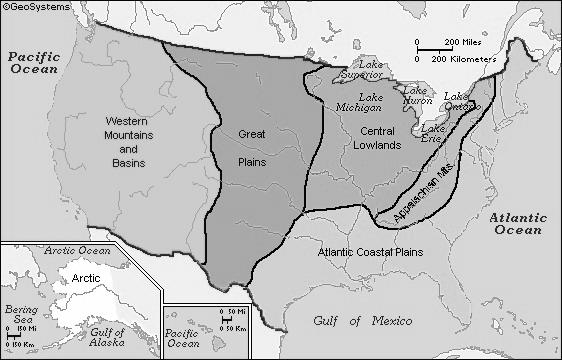 Which theme of geography is best represented by the above map?____	2.	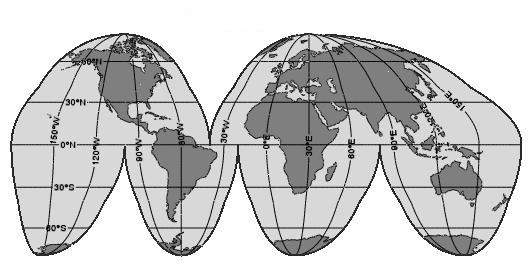 The map above is commonly referred to as a ________________.____	3.	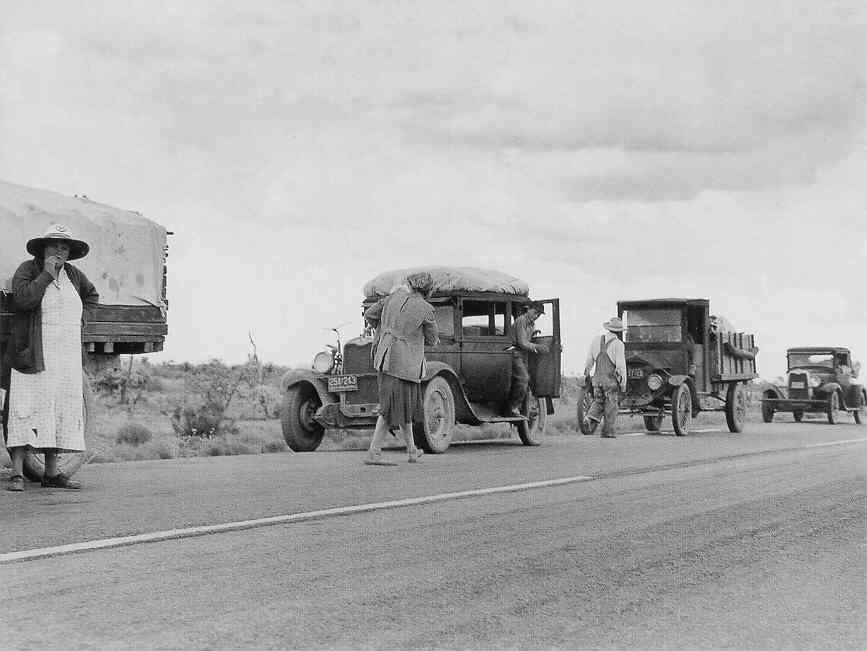 The photo above was taken during the Great Depression as thousands of Midwesterners fled the ravages of the Dust Bowl to try and make a new start in California.  Which theme of geography is best represented by this scene?____	4.	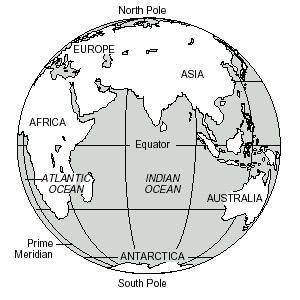 Which hemisphere is most accurately displayed in the above image?____	5.	We live in what in the Midwest, also known as the “Heartland.”  We know that the term Midwest can be used to describe the theme of region, but what other theme of geography could either of these terms be used to describe?____	6.	We live in which of the following?____	7.	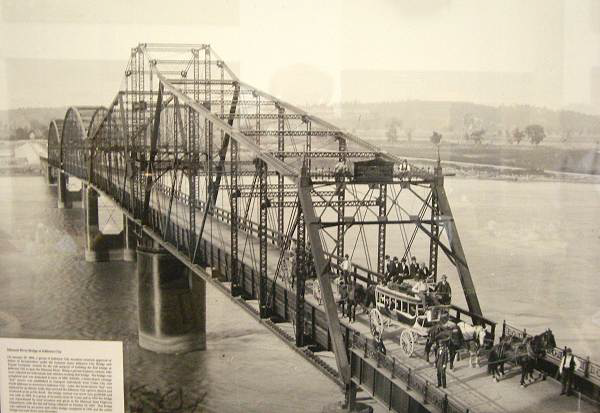 The photo above shows the opening ceremony of the bridge over the Missouri River at Jefferson City in 1896.  Which theme of geography does this most accurately display?MatchingMatch the map projection with the name that best represents it.____	8.	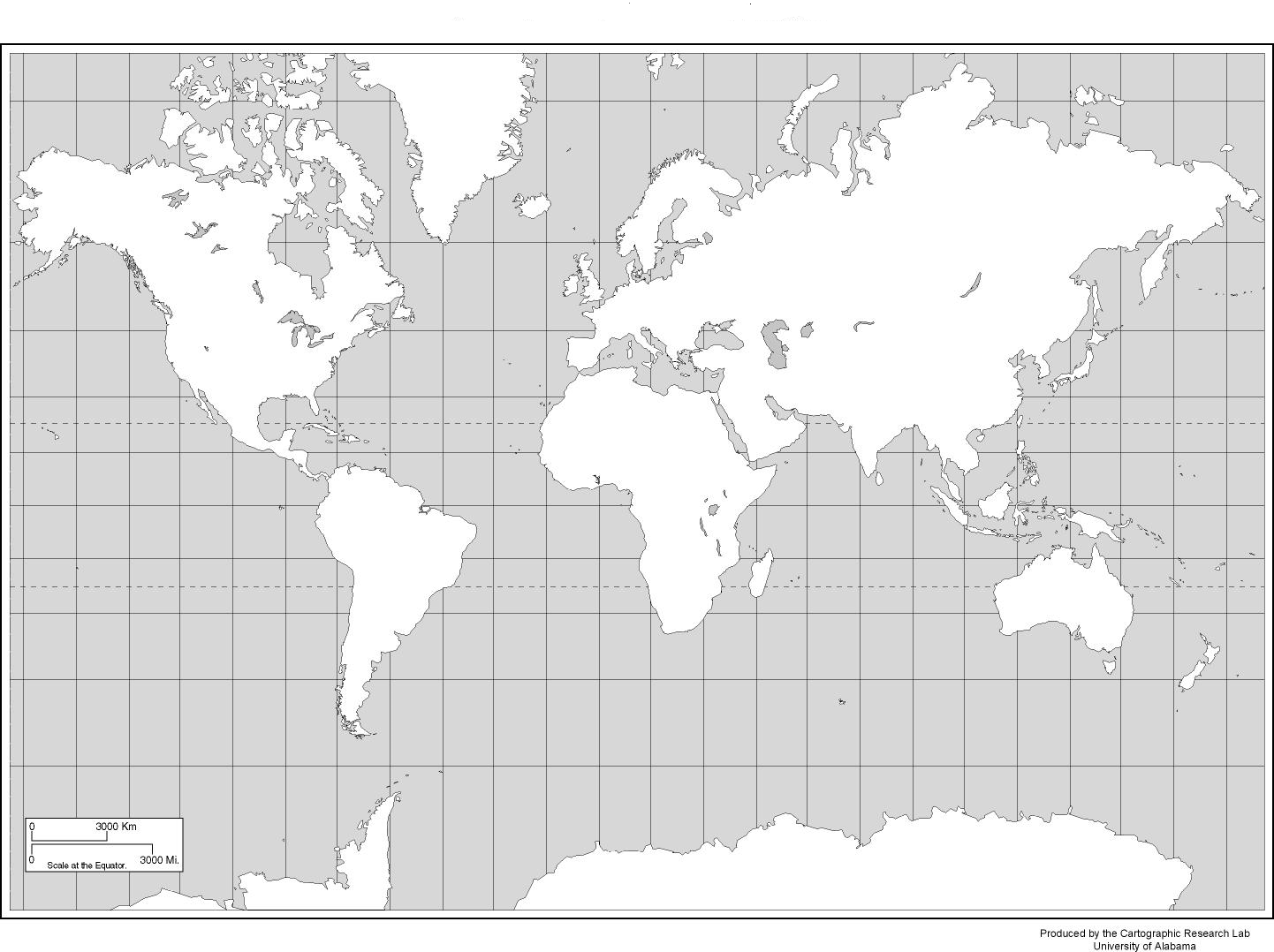 ____	9.	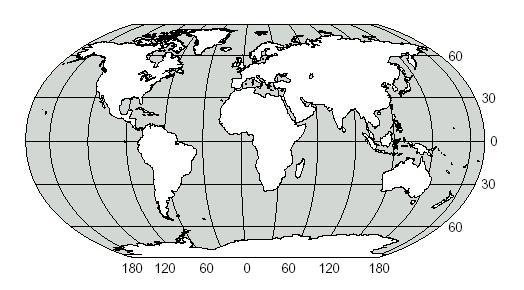 ____	10.	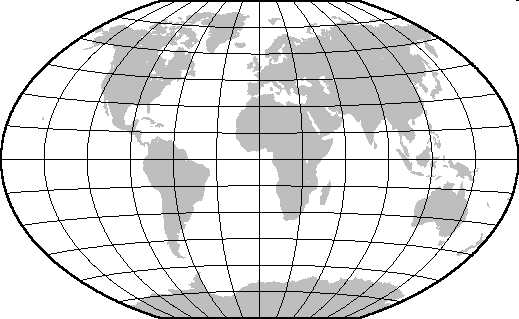 ____	11.	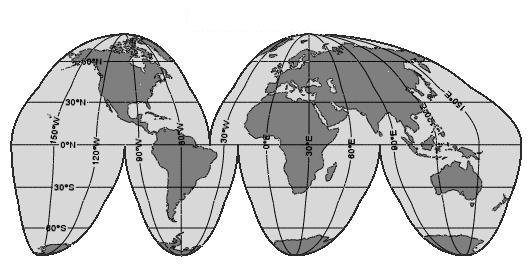 Match the hemisphere image with its name.____	12.	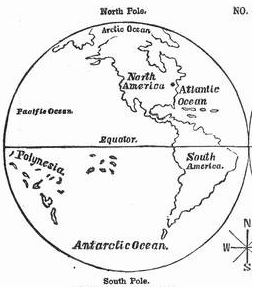 ____	13.	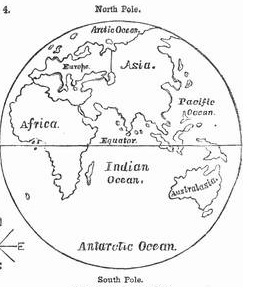 ____	14.	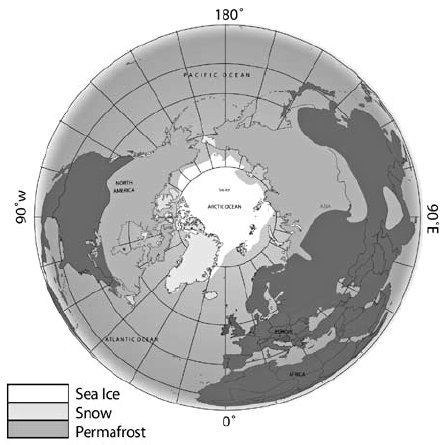 ____	15.	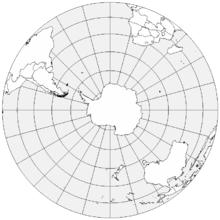 Match the term with the definition____	16.	A map style, representing space in a certain way.____	17.	0 degrees longitude____	18.	Imaginary parallel lines that circle the earth eastward and westward.____	19.	The study of the earth and its land, water, and life.____	20.	180 degrees longitude____	21.	North, South, East, West____	22.	Imaginary lines or meridians that run north to south from the North Pole to the South Pole.____	23.	0 degrees latitudeShort Answer	24.	        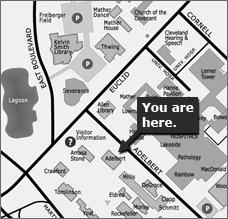 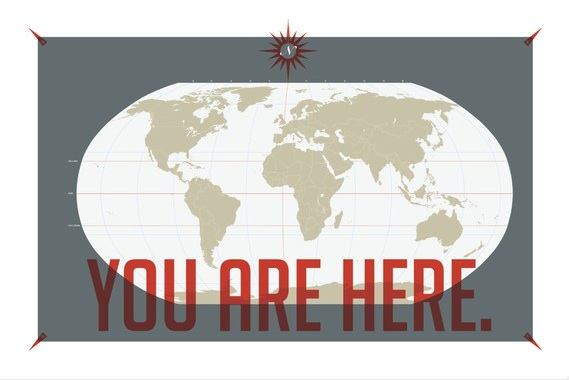            Image A					       Image BWhich of the two images best illustrates “absolute location.”  Explain why you believe that.	25.	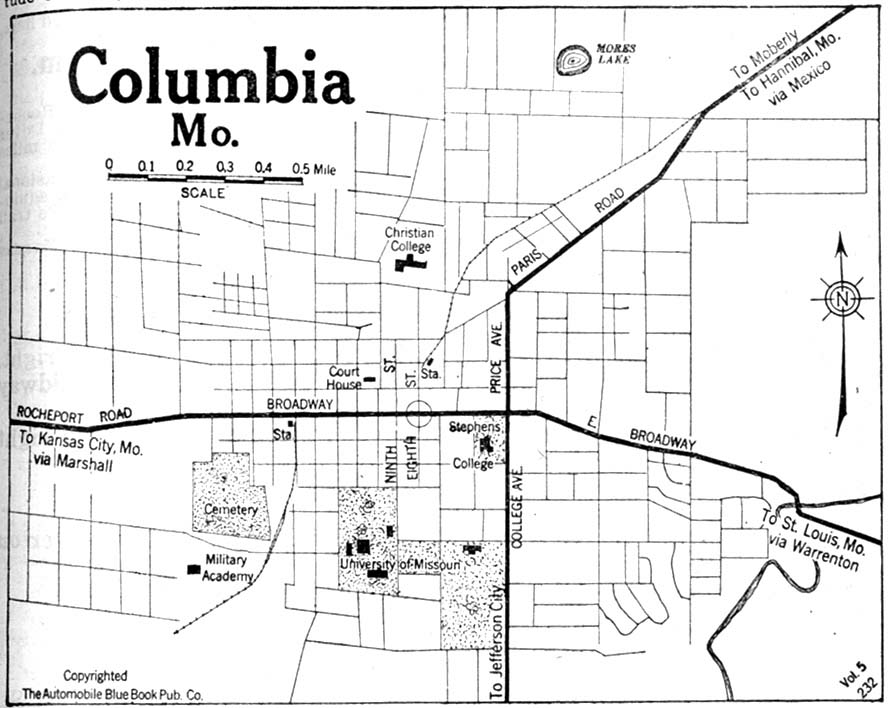 Above is an early map of Columbia, Missouri.  What tools or parts of map are displayed to help you understand how to use this map?	26.	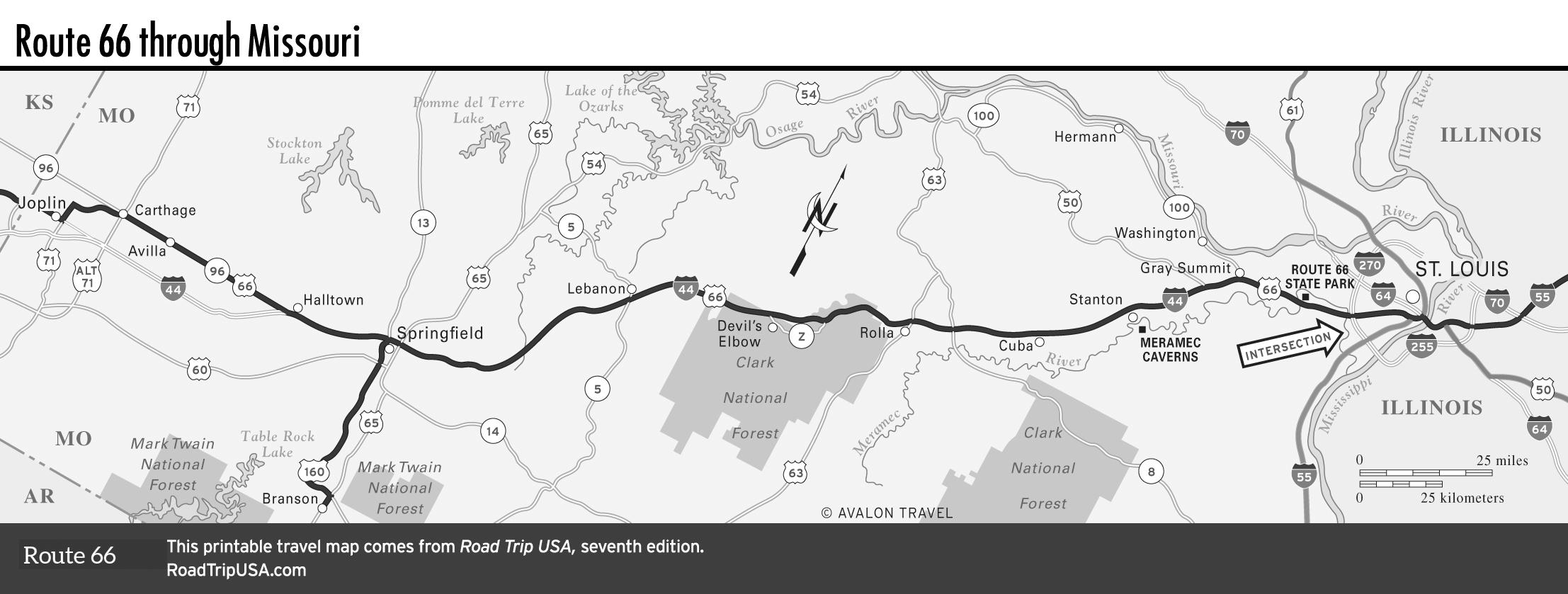 Approximately how many miles would it take you to drive Route 66 through Missouri?	27.	What is the primary problem with the Robinson Projection Map?American History I-Unit One GeographyUse the map below to identify the three main “parts” of a map.  List those three parts below the map.  Circle three points of interest or useful locations on the map and list them below the map for what type of place they are.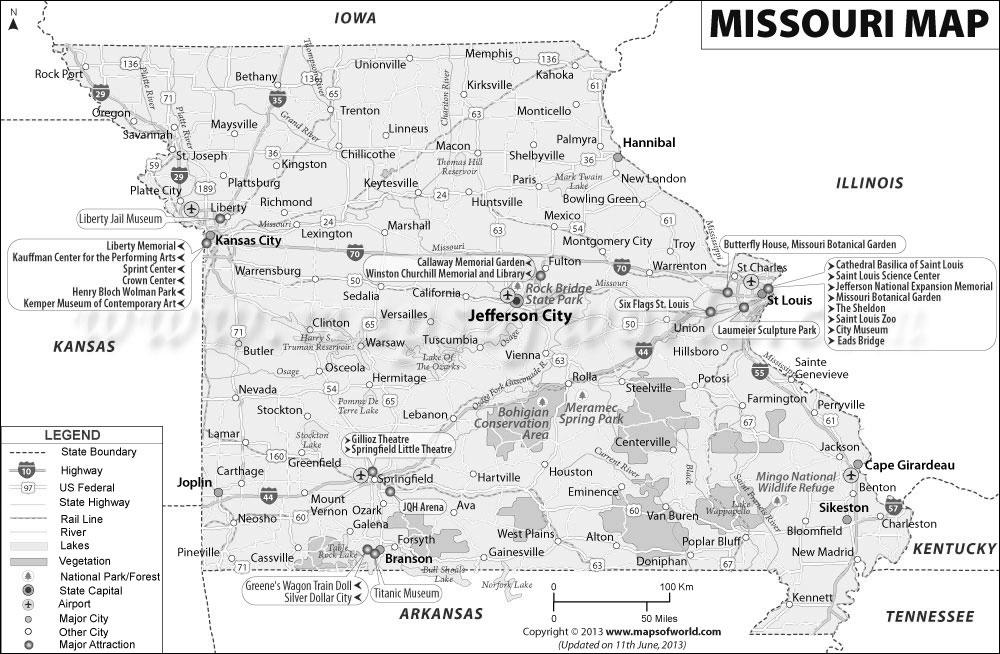 a.Locationb.Human/Environment Interactionc.Movementd.Placee.Regiona.Robinson Projectionc.Mercator Projectionb.Goode’s Interrupted Projectiond.Winkel Tripel Projectiona.Locationb.Human/Environment Interactionc.Movementd.Regione.Placea.Western Hemispherec.Southern Hemisphereb.Northern Hemisphered.Eastern Hemispherea.Locationc.Placeb.Human/Environment Interactiond.Movementa.Eastern Hemisphered.Northern Hemisphereb.Southern Hemispheree.A & Bc.Western Hemispheref.C & Da.Human/Environment Interactionb.Placec.Locationd.Regione.Movementa.Robinsonc.Mercatorb.Homosolined.Winkela.Eastern Hemisphereb.Northern Hemispherec.Southern Hemisphered.Western Hemispherea.International Date Linee.Equatorb.Geographyf.Projectionc.Cardinal Directionsg.Longituded.Prime Meridianh.Latitude